ք. Երևան    N 03-Ա                                                	 		  « 16 »  հունվար  2024թ.ԴՈՑԵՆՏԻ ԳԻՏԱԿԱՆ ԿՈՉՈՒՄՆԵՐ ՇՆՈՐՀԵԼՈՒ ՈՐՈՇՈՒՄՆԵՐԸ ՀԱՍՏԱՏԵԼՈՒ ԵՎ ՀԱՄԱՊԱՏԱՍԽԱՆ ԴԻՊԼՈՄՆԵՐՈՎ ԱՄՐԱԳՐԵԼՈՒ ՄԱՍԻՆՂեկավարվելով «Գիտական և գիտատեխնիկական գործունեության մասին» օրենքի 15.1 հոդվածի 2-րդ մասի 7-րդ կետով, Հայաստանի Հանրապետության կառավարության 2001 թվականի հուլիսի 9-ի N 615 որոշմամբ հաստատված Հայաստանի Հանրապետությունում գիտամանկավարժական կադրերին պրոֆեսորի և դոցենտի գիտական կոչումներ շնորհելու կարգի 12-րդ կետով, Հայաստանի Հանրապետության կրթության, գիտության, մշակույթի և սպորտի նախարարի 2023 թվականի հուլիսի 12-ի N 28-Լ հրամանով հաստատված Հայաստանի Հանրապետության կրության, գիտության, մշակույթի և սպորտի նախարարության բարձրագույն կրութության և գիտության կոմիտեի կանոնադրության 11-րդ կետի 50-րդ ենթակետով, ինչպես նաև հիմք ընդունելով Հայաստանի Հանրապետության կրթության, գիտության, մշակույթի և սպորտի նախարարության բարձրագույն կրթության և գիտության կոմիտեի գիտական կոչումների հաստատման 2024 թվականի հունվարի 16-ի N 1 նիստի արձանագրությունը`ՀՐԱՄԱՅՈՒՄ ԵՄՀաստատել և դիպլոմներով ամրագրել՝	Հա-Ռուսական համալսարանի գիտական խորհրդի 12.12.2023թ. հ. 7 որոշումը`1. Աննա Մելսիկի Գրիգորյանին			-	քիմիամասնագիտությամբ դոցենտի գիտական կոչում շնորհելու մասին:	Հայաստանում ֆրանսիական համալսարանի գիտական խորհրդի 21.11.2023թ.  որոշումը`1. Մարիամ Ռաֆիկի Գևորգյանին		-	ֆիզիկամասնագիտությամբ դոցենտի գիտական կոչում շնորհելու մասին:	Հայկական բժշկական ինստիտուտի գիտական խորհրդի 15.12.2023թ. հ. 77 որոշումը`1. Նարինե Վազգենի Ասլանյանին		-	բժշկագիտությունմասնագիտությամբ դոցենտի գիտական կոչում շնորհելու մասին:	ՀՀ ԳԱԱ գիտակրթական միջազգային կենտրոնի գիտական խորհրդի 15.11.2023թ. հ. 191 որոշումը`1. Անժելիկա Գագիկի Այվազյանին		-	հոգեբանությունմասնագիտությամբ դոցենտի գիտական կոչում շնորհելու մասին:ՆԱԽԱԳԱՀ`    					ՍԱՐԳԻՍ ՀԱՅՈՑՅԱՆ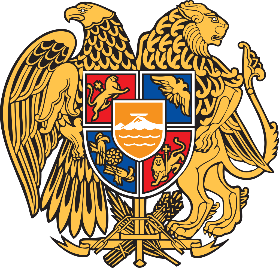 ԲԱՐՁՐԱԳՈՒՅՆ ԿՐԹՈՒԹՅԱՆ ԵՎ ԳԻՏՈՒԹՅԱՆ ԿՈՄԻՏԵՆ Ա Խ Ա Գ Ա Հ